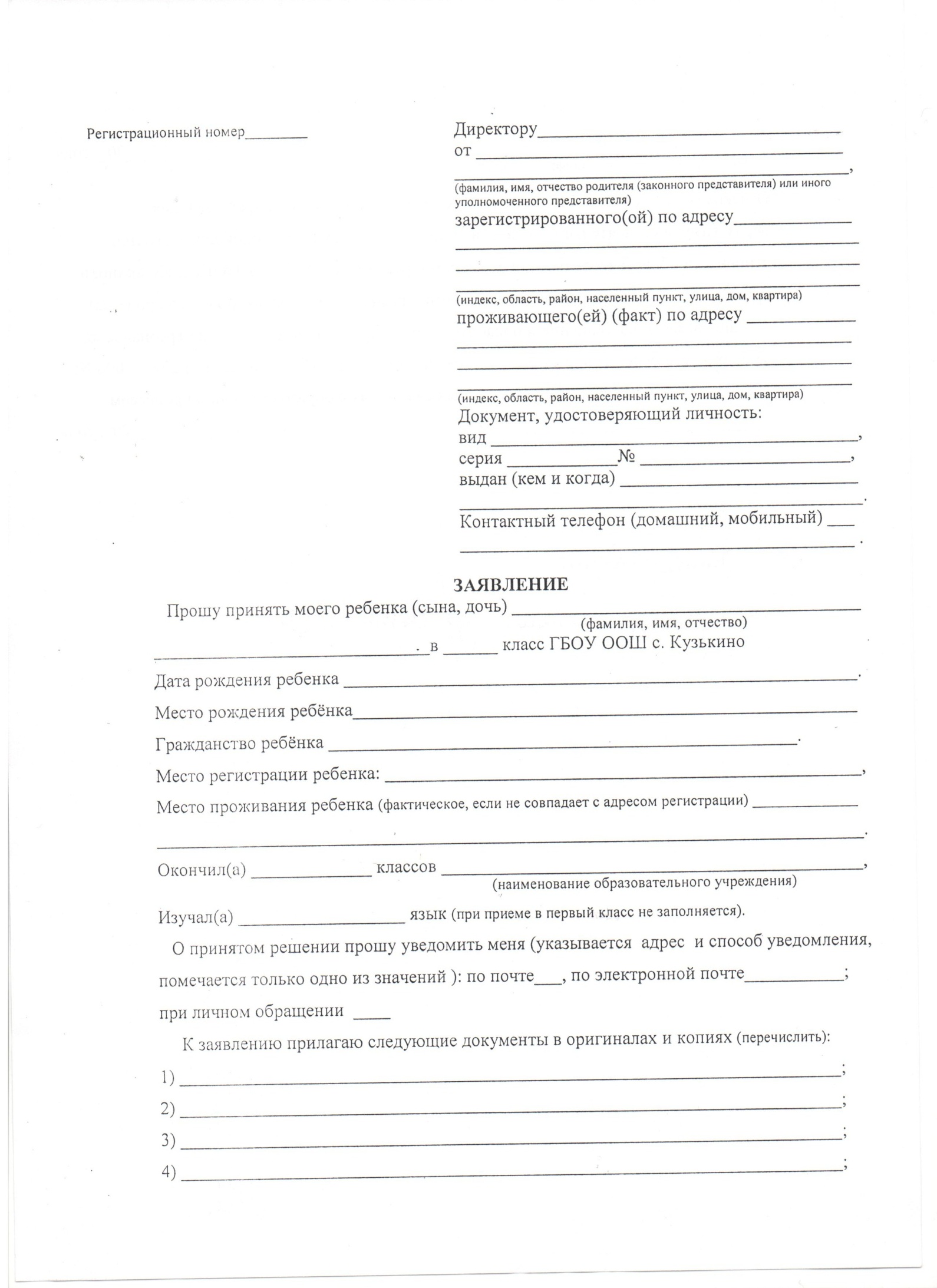 5) ____________________________________________________________________________  _______________     «___»  ______________ 20___ года   (подпись)              (расшифровка подписи)Ознакомлен (а) с уставом ГБОУ ООШ с.Краснояриха, лицензией на право ведения образовательной деятельности, со свидетельством о государственной аккредитации, основными образовательными программами, реализуемыми ГБОУ ООШ с.Краснояриха, и другими документами, регламентирующими организацию образовательного процесса)    Даю согласие на хранение и обработку своих персональных данных и персональных данных моего ребенка в порядке, установленном Федеральным законом от 27.07.2006  № 152-ФЗ « О персональных данных» в целях связанных с образовательным процессом._________________________________        «_____»  _________20__ г.   (подпись)          (расшифровка подписи)